Чек-лист на 11 класс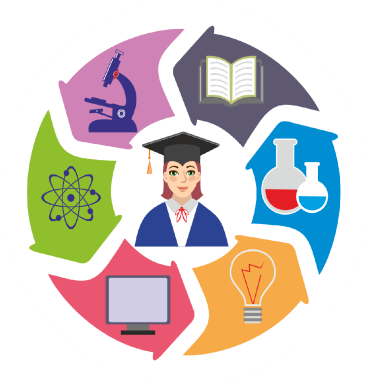 Что не забыть в 11 классе?Расставить приоритеты в обученииУсердно готовиться к школьным контрольным или сделать упор на тех предметах, которые нужно сдавать? Стремиться получить золотую медаль или высокий балл на ЕГЭ? Важно учесть свои пожелания и расставить приоритеты.Определиться с профессией и направлениемЕсли профессия и программа обучения не были выбраны в 9 или 10 классе, то в 11 классе это нужно сделать как можно раньше. Это повлияет на выбор экзаменов.Посетить мероприятия вузовДаже если вы ходили на эти мероприятия раньше, не поленитесь посетить их в том, году, когда собираетесь поступать — правила поступления, количество мест, направления подготовки могут меняться от года к году.Есть два варианта: день открытых дверей или выставка Навигатор Поступления. На дне открытых дверей можно узнать особенности обучения в вузе и поговорить с представителями вузов о том, какие предметы стоит сдавать. Также представители вузов ежегодно собираются на Всероссийской образовательной выставке Навигатор Поступления — будет возможность пообщаться с несколькими вузами сразу.Составить список вузовСписок вузов не должен быть простым перечнем. Важно заранее обдумать критерии сравнения. У каждого они будут свои, но вот возможные критерии:интересующие направление,проходные баллы,учет индивидуальных достижений,конкурс на место,наличие общежития,отзывы и т. д.Рассмотреть стоит и те вузы, в которые хочется поступить больше всего, и те, которые интересуют чуть меньше. И, наконец, стоит оставить пару вариантов на случай, если с КИМами на ЕГЭ не особо повезет.Поучаствовать в олимпиадахОлимпиада может гарантировать как 100% поступление в вуз, так и некоторые льготы по усмотрению учебных заведений.Разработать план подготовки к ЕГЭГлавное — это результаты ЕГЭ. Конечно, ведь именно они влияют на успех поступления в вуз мечты. Недостаточно просто выбрать предметы — нужно спланировать подготовку. Репетитор, курсы или школьные факультативы? Эксперт по поступлению поможет продумать дальнейшие действия — достаточно записаться на бесплатную консультацию.Написать пробные ЕГЭПрежде чем идти на экзамен, необходимо опробовать формат. Это поможет не только ознакомиться с критериями, но и посмотреть на то, как вы справляетесь со стрессом. Таких пробных работ должно быть несколько. Желательно, чтобы их проверяли те, кто полностью ознакомлен с критериями заданий ЕГЭ.Итоги пробных работ лучше разобрать с преподавателем, чтобы не попасться на ту же ошибку. Сдать итоговое сочинениеИтоговое сочинение проводится в первую среду декабря. Результата всего два: «зачёт» или «незачёт». Зачтённая работа является пропуском на ЕГЭ. Темы определяются заранее. Например, в 2021 году это были: «Человек путешествующий», «Цивилизация и технологии», «Преступление и наказание», «Книга», «Кому на Руси жить хорошо?». Оценивается итоговое сочинение по следующим показателям:соответствие теме,аргументация,композиция и логика рассуждений,качество письменной речи, грамотность.Писать сочинение придется в собственной школе за 3 часа 55 минут.Чтобы получить высокий балл, стоит попрактиковаться:писать размышления и структурировать их, читать литературу и пытаться вычленить из неё микротемы,следить за грамотностью,заранее подготовить литературу, которая подойдет под тематики вашего года.Построить стратегию поступленияПосле сдачи ЕГЭ для школьников приключения не заканчиваются. Важно продумать, как правильно распорядиться полученными баллами. Не потерять своё место в вузе мечты и правильно подать документы поможет программа индивидуального сопровождения, разработанная образовательным центром MAXIMUM Education.